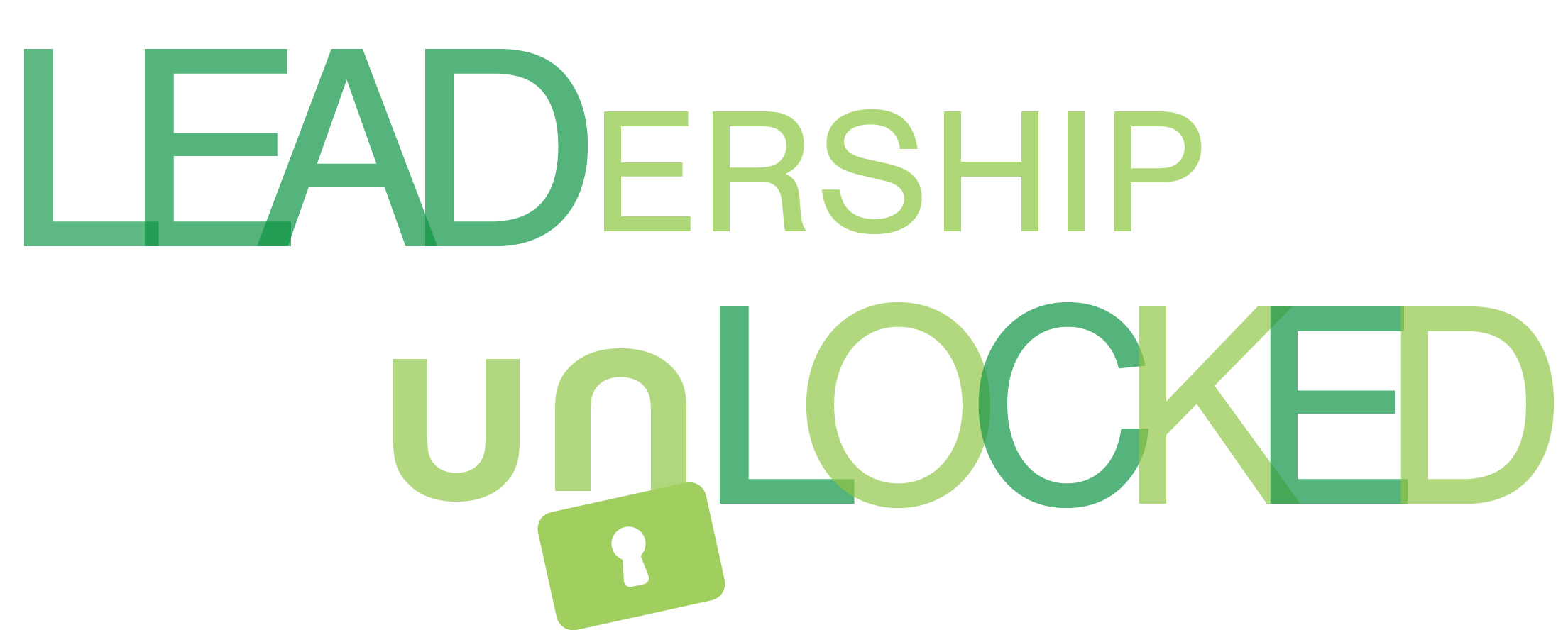 July 16-18, 2017 at the Rock Springs 4-H CenterSouth of Junction City, KansasThat’s right, we’ll help you unlock your leadership potential as you learn awesome leadership skills and techniques. You and all participants will look for “clues” to unlock the leadership within while learning in workshops and doing fun recreational activities at the Rock Springs 4-H Center south of Junction City, Kansas. You’ll leave with the keys that reveal anyone, especially you, can lead, anytime, anywhere. Hurry to register – there are only 200 spots available for qualified teens!Who can apply for the 200 spaces? This leadership adventure is open to all Kansas High School youth who will be a sophomore or junior beginning the fall of 2017. Registration deadline is June 1, 2017.What will you learn? The camp director is Ron Alexander, President and CEO of Alexander and Associates and Faculty Chair for the Kansas Leadership Center in Wichita. All instructors are well versed in the Kansas Leadership Center’s Leadership Principles and Competencies. Kansas’ colleges and universities teach this curriculum in their leadership studies programs, so you’ll be prepared as you begin your college courses.Where will it be? Rock Springs 4-H Center where you’ll stay in one of the beautiful limestone cottages, eat fabulous home-cooked meals featuring the famous Rock Springs rolls, experience a variety of cool recreational activities and make new friends from across the state.How do I register?Hurry to save your spot! Remember there are only 200 openings. To register and more information go to: https://kansas4hfoundation.org/leadership-unlocked/The camp fee is $275.Will there be a locked adventure?Yes, definitely, the masters that own and design escape adventures in Manhattan, Kansas have created an adventure for you! You’ll join others in unlocking a leadership adventure! Be prepared to think creatively and “unlock the leadership treasure” you’ll use for a lifetime!Contact: Dr. Rhonda Atkinson at ratkinso@ksu.edu or 758-532-5881 for more information.